PHÒNG GIÁO DỤC VÀ ĐÀO TẠO HUYỆN GIA LÂMTRƯỜNG MẦM NON HOA HỒNG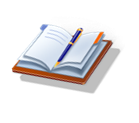 GIÁO ÁNLĨNH VỰC PHÁT TRIỂN NHẬN THỨC                                Đề tài:        Dạy trẻ phân biệt số chẵn – số lẻ                                 Lứa tuổi:    Mẫu giáo lớn  Thời gian:   30 - 35  phút   Số trẻ       :  24 trẻ   Người dạy:  Đỗ Thị Thanh HuyềnI. MỤC ĐÍCH  YÊU CẦU:1. Kiến thức:- Trẻ biết số chẵn là các số 2,4,6,8. Số lẻ là các số 1,3,5,7,92. Kĩ năng: - Rèn trẻ kỹ năng quan sát, lắng nghe và ghi nhớ có chủ đích.- Rèn phát triển tư duy tưởng tượng, phát triển ngôn ngữ mạch lạc.- Rèn trẻ kỹ năng xếp, chơi các trò chơi3. Thái độ:- Trẻ biết thực hiện các yêu cầu của cô- Trẻ hứng thú tham gia hoạt động, biết hợp tác cùng nhau hoạt động theo nhómII. CHUẨN BỊ:1. Đồ dùng của cô:- Máy vi tính, máy chiếu.- Một số hình ảnh hướng dẫn trẻ trong tiết học- Một số bài nhạc về Nôel- Một số hộp quà có gắn số thứ tự từ 1-92. Đồ dùng của trẻ:- Mỗi trẻ 1 rổ gồm nhiều sỏi màu, khuy màu, 1 tấm xốp hoặc bìa khổ giấy A3Thẻ số từ 1-9 III. CÁCH TIẾN HÀNH:Thời gianHoạt động của côHĐ của trẻ1-2 phút1. Ổn định tổ chức:- Cho trẻ chào khách- Cô giới thiệu chương trình “ Chào đón giáng sinh”-Trẻ lắng nghe3-4 phútt2. Phương pháp, hình thức tổ chức:2.1. Hoạt động 1 : Ôn số đếm * Trẻ chơi cùng ông già Noel1 trò chơi “ Làm theo yêu cầu ”- Cách chơi: trẻ vừa đi vòng tròn vừa vận động khi nào nhạc dừng Ông yêu cầu trẻ làm gì trẻ phải làm đúng như vậy- Luật chơi: Nếu bạn nào làm sai phải làm lại-Tổ chức cho trẻ chơi đưa ra yêu cầu:+ bước vào trong 2 bước+ Vỗ vai bạn 5 cái+ Dậm chân 7 cái+ Lắc hông 9 cái+ Vỗ tay 8 cái+ Hãy hô thật to*Dạy trẻ phân biệt số chẵn – số lẻ- Cho trẻ lấy đồ dùng về chỗ ngồi ( theo hàng ngang)- Cho trẻ xếp 1->9 xếp thành hàng ngang ở giữa bảng chơi- Cô cho trẻ xếp các viên sỏi thành cặp, đôi theo hàng dọc ở dưới các thẻ số tương ứng theo số lượng.-  Cô đi bao quát trẻ xếp- Cho các bạn tự kiểm tra lẫn nhau- Cô hỏi trẻ:+ Các số có viên sỏi bị thừa ra, đứng 1 mình? (5-6 trẻ)=>Cô chốt: Các viên sỏi bị thừa ra đứng 1 mình là các số: 1,3,5,7,9+ Các số nào không có viên sỏi nào thừa ra? (5-6 trẻ)=>Cô chốt: Các viên sỏi không bị thừa ra là các số: 2,4,6,8=> Cô tổng quát: Các số có viên sỏi bị thừa ra đứng 1 mình đó là các số lẻ, còn số nào không có viên sỏi thừa ra đó là các số chẵn- Cô hỏi lại trẻ số chẵn, số lẻ là số nào?- Cô hỏi trẻ trong rổ còn có cái gì?- Cô cho trẻ xếp khuy màu vào số lẻ+ Cô quan sát trẻ xếp+ Cô cho trẻ ngồi gần nhau tự kiểm tra nhau  +Hỏi trẻ vừa xếp khuy vào các số nào?+ Những số đấy gọi là số gì?-Cô yêu cầu trẻ xếp khuy vào số chẵn tương tự như số lẻ =>Cô chốt: Trong dãy số tự nhiên từ số 1 đến số 9 số chẵn là số 2,4,6,8, còn số lẻ là các số 1,3,5,7,9- Cô giới thiệu khi lên lớp trên cao hơn các bạn sẽ được học thêm nhiều số chẵn và nhiều số lẻ hơn* Ôn luyện, củng cố -Trò chơi 1 “ Ai thông minh hơn”+ Cách chơi: Cô yêu cầu trẻ chọn số nào thì trẻ phải lấy thật nhanh số đó + Luật chơi: bạn nào chọn sai phải chọn lại cho đúng+ Cô tổ chức cho trẻ chơi 2 lần-Trò chơi 2: “ Ai tinh mắt ”+ Cách chơi: Cô có dãy số tự nhiên từ 1-9 trên màn hình yêu cầu trẻ lên chọn bông hoa có số lẻ để vào giỏ màu đỏ, bong hoa có số chẵn để vào giỏ màu xanh+ Luật chơi: Nếu chọn đúng sẽ có nhạc tinh tinh, nếu chọn sai sẽ có câu trả lời bạn ơi sai rồi và phải chọn lại.+ Cô cho 2-3 trẻ lên chơi-Trò chơi 3: “ Ai nhanh nhất”+ Cách chơi: Chia trẻ làm 2 đội giúp ông già nooel phân loại những hộp quà đội 1sẽ phải chọn hộp quà có số lẻ để vào túi quà bên tay trái của ông già nooel, đội 2 hộp quà có số chẵn để vào túi quà bên tay phải của ông già noel+ Luật chơi: Thời gian là một bản nhạc đội nào phân loại được nhiều quà và đúng thì đội đó sẽ giành chiến thắng+ Cô tổ chức cho trẻ chơi 1 lần -Trẻ lắng nghe-Trẻ thực hiện yêu cầu-Trẻ đi lấy đồ dùng- Trẻ xếp-Trẻ trả lời-Trẻ trả lời-Trẻ trả lời-Trẻ lắng nghe- Trẻ tham gia chơi-Trẻ lắng nghe- Trẻ tham gia chơi-Trẻ lắng nghe- Trẻ tham gia chơi1 phút3. Kết thúc:  - Mời trẻ đứng lên vận động bài “ jinger bell”- Nhận xét, chuyển hoạt động khácTrẻ vận động 